 	+	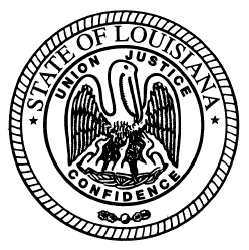   State of Louisiana State Licensing Board for Contractors AGENDACommercial board MeetingJuly 21, 2011ROLL CALL – Ms. Sharon Fabre PLEDGE OF ALLEGIANCE – Mr. Garland MeredithINVOCATION & INTRODUCTION – Judge Darrell White, Retired, Hearing OfficerConsider Minutes of the June 16, 2011Commercial Board Meeting.Welcome / Introductions – Mr. Michael McDuff, Executive DirectorNEW BUSINESSJUDGMENT HEARING(S):1.	Celebrity Contractors, Inc., Harvey, Louisiana – Consideration of an alleged violation for having an unpaid judgment which was rendered by the First City Court, No. 08-50009, Div. A, Parish of Orleans, State of Louisiana, on October 28, 2010, holder of commercial contractor’s license number 40333 and residential contractor’s license number 880571. La. R.S. 37:2150 - 2192, Sec. 115(C) of the Rules and Regulations of the Board.2.	Premier Home Improvement Specialists, Inc., Mandeville, Louisiana  – Consideration of an alleged violation of having an unpaid judgment which was rendered by the Second Parish Court, No. 108-972, Div. B, Parish of Jefferson, State of Louisiana, on November 3, 2010, holder of commercial contractor’s license number 48625 and residential contractor’s license number 89611.  La. R.S. 37:2158(A)(9).3.	Fusion Construction, Inc., Westwego, Louisiana – Consideration of an alleged violation of having an unpaid judgment which was rendered by the Second Parish Court, No. 103-624, Div. B, Parish of Jefferson, State of Louisiana, on March 19, 2010, holder of commercial contractor’s license number 51795 and residential contractor’s license number 880443.  La. R.S. 37:2158(A)(9).d.  Compliance Hearing(S): All Phase Plumbing, LLC., Duson, Louisiana - Consideration of an alleged violation for bidding or performing commercial construction without possessing a Louisiana State contractor’s license.  La. R. S. 37:2160(A)(1).Raul Avilez d/b/a La Morenita Meat Market, Baton Rouge, Louisiana – Consideration of an alleged violation for bidding or performing commercial construction without possessing a Louisiana State contractor’s license.  La. R. S. 37:2160(A)(1).  Frank Hunter Construction, LLC., Marrero, Louisiana – Consideration of an alleged violation for permitting its contractor’s license to be used by another contractor.  La. R.S. 37:2158(A)(5).AAA Refrigeration Co., Inc., Lafayette, Louisiana – Consideration of an alleged violation for entering into a contract with an unlicensed contractor.  La. R. S. 37:2158(A)(4).America’s Best Signs, LLC. d/b/a America’s Best Signs, Inc., Baton Rouge, Louisiana – Consideration of an alleged violation for entering into a contract with an unlicensed contractor.  La. R. S. 37:2158(A)(4).  Kingdom Electric LLC d/b/a Mr. Electric, Baton Rouge, Louisiana – Consideration of an alleged violation for entering into a contract with an “unlicensed contractor” in the “unlicensed name”.  La. R. S. 37:2158(A)(4), and Sec. 109 of the Rules and Regulations of the Board.Ma Construction, Inc., LaRose, Louisiana – Consideration of an alleged violation for bidding or performing commercial construction without possessing a Louisiana State contractor’s license.  La R. S. 37:2160(A)(1).  Core Contracting, LLC., Smyrna, Georgia – Consideration of an alleged violation for bidding or performing commercial construction without possessing a Louisiana State contractor’s license. La. R. S. 37:2160(A)(1).Jason Savoie, Houma, Louisiana – Consideration of an alleged violation for bidding or performing commercial construction without possessing a Louisiana State contractor’s license.  La. R. S. 37:2160(A)(1).Terrance Abner, Shreveport, Louisiana – Consideration of an alleged violation for bidding or performing commercial construction without possessing a Louisiana state contractor’s license.  La. R. S. 37:2160(A)(1).e. 	Act 725 – Settlement Offer(S):old BUSINESS f.	REQUEST FOR REHEARING(S):1.	Haddad-Wylie Industries, LLC (HWI), Pittsburgh, PA – On June 16, 2011, the Commercial Board considered an alleged violation for bidding or performing commercial construction without possessing a Louisiana State contractor’s license. La. R. S. 37:2160(A)(1).Decision & Civil Penalty Assessed at the June 16, 2011 Commercial Board Meeting:A Motion was made by Mr. Meredith and was seconded by Mr. Crain to find HADDAD-WYLIE in violation. The Motion passed.   A Motion was made by Mr. Meredith and was seconded by Mr. Crain to fine HADDAD-WYLIE 10% of the 242,324.00, plus $500.00 in court costs.  The Motion passed.  2. 	Jones Brother Properties d/b/a Jones Builders, Bowling Green, KY  – On June 16, 2011, the Commercial Board considered an alleged violation for bidding or performing commercial construction without possessing a Louisiana State contractor’s license. La. R. S. 37:2160(A)(1).	Decision & Civil Penalty Assessed at the June 16, 2011 Commercial Board Meeting:  	A Motion was made by Mr. Meredith and was seconded by Mr. Fenet to find JONES BROTHERS PROPERTIES D/B/A JONES BUILDERS in violation.  The Motion passed.  A Motion was made by Mr. Meredith and was seconded by Mr. Clouatre and Mr. Weston to fine JONES BROTHERS PROPERTIES D/B/A JONES BUILDERS 10% of the total value of the project, plus $500.00 in court costs.  The Motion passed.  G.	COMMITTEE REPORTS:	1.	Report from the Staff -Ms. Dupuy	2.	Building Committee – Mr. Graham	3.	Classification and Testing Committee – Mr. Weston / Mr. Dupuy	4.	Legislative/Rules and Regulations Committee – Mr. Gallo	5.	Act 725 Committee – Mr. Meredith	6.	Finance Committee – Mr. Dupuy 7.	Residential Building Committee – Mr. WestonH.	Consideration of residential applications, home improvement registrations, and residential exemptions as listed and attached to the agenda. (pages 4-8)I.	Consideration of commercial licensure exemptions as listed and attached to the agenda. (Pages 10 -13)J.	Consideration of commercial applications to be approved-pending all requirements met. (page15)K.		Consideration of additional classifications as listed and attached to the agenda. (Pages 17-18) L.	Consideration of commercial applications as listed and attached to the agenda.Pending All Requirements Being Met (Pages 20-30)Regular Commercial Applications  (Pages 31-34)ADJOURNMENTResidential applicationS for license  (pending all requirements being met)COMPANY NAME	    DATE REC.ALLEN, DONALD	9/29/20104147 Dahlia St., Slidell, LA  70461BETTER PROPERTIES, LLC		6/8/201140024 Hwy 190 East Suite 3, Slidell, LA  70461BLUE WATER CONSTRUCTION, LLC		6/6/2011715-D Bayou Gardens Boulevard, Houma, LA  70364C M COMBS CONSTRUCTION, LLC		6/8/20112166 Biron Street, Mandeville, LA  70448CORLEY, DANNY		5/18/2011P.O. Box 624, Urania, LA  71480COUTURE HOMES, LLC		5/5/20115000 Forsythe Bypass Ste. 15, Monroe, LA  71201D & D LEGACY HOMES, LLC		5/19/2011168 Debra Drive, Stonewall, LA  71078D & D LEGACY HOMES, LLC		5/19/2011168 Debra Drive, Stonewall, LA  71078EARLY THREE FOUNDATION REPAIR SERVICES, LLC		6/3/201111931 Morrison Road, New Orleans, LA  70128ENDEAVOR CONSTRUCTION, LLC		6/10/2011P.O. Box 299, New Roads, LA  70760GARY FONTENOT BUILDING & REMODELING, LLC		6/22/20111007 N 12th Street, Eunice, LA  70535GEODAN CONSTRUCTION, INC.		6/20/201161390 Magnolia Drive, Lacombe, LA  70445GREEN STAR SERVICES, LLC		6/14/201115 Platt Street, Kenner, LA  70065HEARN HOMES, LLC		6/16/20118031 Settler's Circle, Baton Rouge, LA  70810HEBERT BUILDING SPECIALTIES, LLC		5/26/20111607 E Patout Street, New Iberia, LA  70560HUSKEY CONSTRUCTION, LLC		5/27/20112935 St. Claude Avenue, New Orleans, LA  70117JUSTIN WYNNE CONSTRUCTION, LLC		5/27/201110410 Freeman Drive, Keithville, LA  71047LANDMARK CONSTRUCTION SERVICES, LLC	6/20/2011PO Box 12004, Jackson, MS  39236LARSEN & SHANE, LLC	5/25/20114917 Kent Avenue, Metairie, LA  70006LENNARD CONSTRUCTION & REMODELING, LLC	6/1/20112006 E 70th Street, Shreveport, LA  71105M & K GENERAL CONTRACTORS, LLC	6/8/20111416 English Colony Drive, Laplace, LA  70068MAYMAR ENGINEERS & CONTRACTORS, LLC	6/16/20115752 Bellaire Drive, New Orleans, LA  70124MUSTANG SHOPS & BARNS, LLC	6/13/201111112 Highway 371, Sibley, LA  71073RED DOOR CONSTRUCTION, LLC	6/6/2011732 Behrman Hwy. Suite D, Gretna, LA  70056RICHARD J. HEBERT GENERAL CONTRACTOR, INC.	5/31/2011P. O. Box 2083, Harvey, LA  70059SHORING COMPANY OF LOUISIANA, LLC, THE	6/1/2011129 Keating Drive, Belle Chasse, LA  70037SUPERIOR WOODWORK AND TRIM, LLC	6/17/20114876 Greentown Road, DeRidder, LA  70634TAYLOR, ROBLEY	6/8/20111551 Roberts Cove Road, Crowley, LA  70526VICARO BUILDERS, LLC	5/26/2011PO Box 176, Natalbany, LA  70451WALLIS, GARYLAND	5/23/2011 219 Pearl Margaret Drive, Gray, LA  70359WHITAKER'S CONSTRUCTION OF LOUISIANA, LLC	10/26/2010319 Kirkwood Drive, Covington, LA  70433HOME IMPROVEMENT APPLICATIONS FOR REGISTRATIONCOMPANY NAME	DATE REC.ALLO'S CONSTRUCTION, LLC	5/23/2011P.O. Box 477, Abita Springs, LA  70420AMERICAN RESTORATORS, LLC	6/15/2011604 E.  Marlin, Terrytown, LA  70056	BATTLE CONSTRUCTION, LLC	6/9/201118 Lorio Lane, Mandeville, LA  70448BENOIT, TROY	6/17/2011320 Riverwood Drive, Lafayette, LA  70508	BIC'S HOUSING, LLC	6/21/2011	10301 Castlewood Drive, New Orleans, LA  70127	BLUE WATER CONSTRUCTION, LLC		6/3/2011715-D Bayou Gardens Boulevard, Houma, LA  70364	BRYAN YOUNG, LLC	5/25/2011PO Box 794, Hammond, LA  70404C & C NOEL, INC.	6/14/2011PO Box 90287, Lafayette, LA  70509
	CHRIST, STEVE	6/21/201142032 Wild Willow Lane, Prairieville, LA  70769CLASSIC HARDWOOD FLOORS, LLC	6/20/20115021 River Road, Harahan, LA 70123COASTAL RENOVATIONS & REMODELING, LLC	5/31/20118119 Spruce Street, New Orleans, LA  70118	COUSHATTA ROOFING, LLC	5/31/20116377 Highway 784, Coushatta, LA  71019	CUTTING EDGE CABINETS, LLC	5/23/2011PO Box 828, Watson, LA 70786D. J. MILLS, INC.		6/7/2011305 Dogwood South Lane, Haughton, LA  71037DALTON GENERAL CONTRACTING, LLC		6/3/2011939 Hillary Street, New Orleans, LA   70118DJ'S HOME IMPROVEMENT AND CONSTRUCTION, LLC	5/23/20117454 Green Gate Drive, Baton Rouge, LA  70811FIRMIN, LUCAS BLAIR									6/30/20111044 Baird Avenue, Baton Rouge, LA  70808FLINT AND DOYLE STRUCTURAL MOVERS, INC.	5/31/20113801 Dr. Martin Luther King, Ft. Myers, FL  33916FOSTER-SOMERLED ENTERPRISES, LLC	5/27/2011910 Pierremont Road, Suite 410, Shreveport, LA  71106GALER, MICHAEL	6/6/2011327 Chance Street, Lafayette, LA 70506	HAWKINS, JAMES	6/21/20111252 Michael Street, Marrero, LA  70072HAYNES RENOVATIONS, LLC	6/21/20117128 Lasalle Avenue, Baton Rouge, LA 70806HAYNES RENOVATIONS, LLC	6/21/20117128 Lasalle Avenue, Baton Rouge, LA 70806HENDERSON, RODERICK	6/23/20115990 Yukon Drive, Shreveport, LA  71107HOME AND BATH SOLUTIONS, LLC	5/31/201112617 Warwick Avenue, Baton Rouge, LA  70815JEFF MECHE ELECTRICAL, LLC	6/14/2011304 Ann Drive, Rayne, LA  70578KASHUAL MAINTENANCE, LLC	6/22/20113731 Shaffett Lane, Zachary, LA  70791KURT'S RESTORATION, LLC	6/23/2011P. O. Box 2743, Laplace, LA  70068LANDRY'S EXTERIORS, LLC	6/16/201120919 Leviticus Drive, Zachary, LA  70791MARTIN INSULATION & COATINGS, LLC	6/3/20117219 Vermillion Drive, Lake Charles, LA  70605MCGOWAN'S HOME IMPROVEMENT, LLC	5/19/201155 Paul Rd, Deville, LA  71328MR. ELECTRIC OF LAKE CHARLES, LOUISIANA, INC.	6/9/20112509 Deaton Street, Lake Charles, LA  70601MURILLO PAINTING CO., INC.	5/24/201143 Imogene Street, Waggaman, LA  70094MUSTANG SHOPS & BARNS, LLC	6/13/201111112 Highway 371, Sibley, LA  71073NGUYEN, KINH	5/31/20112669 Jupiter Street, Harvey, LA  70058NTP CONSTRUCTION LA, LLC	6/8/20117366 Townsend Place, New Orleans, LA  70126OLDCASTLE SURFACES, INC.	5/31/20111400 W Marietta St NW, Atlanta, GA  30318RANDY'S FRAMING LLC		6/8/201143080 Earl Bercegeay Road, Gonzales, LA  70737RELAX POOLS & SPAS, LLC	5/24/20116027 Woods Road, Picayune, MS  39466S D L CONSTRUCTION, LLC	5/25/2011303 Broadmoor Blvd, Lafayette, LA  70503SOUTHERN CONSTRUCTION & REMODEL, LLC	6/9/2011124 (B) Rucker Rd., Mandeville, LA  70471STABLE GROUND CONSTRUCTION, LLC	6/1/20113656 Courtland Drive, Baton Rouge, LA  70814TERRY JAMES BROUSSARD	6/15/2011603 Lisa Street, Rayne, LA  70578TIMMS, MARK	2/7/20111596 Terns Nest Road, Charleston, SC  29412TRANCO, LLC	6/1/2011305 Selman Drive Apt 5, Monroe, LA  71203TRUJILLO, RAMON	8/24/20104607 Lyba Street, Shreveport, LA  71109	WARD & SONS PAINTING, LLC	6/13/20115779 Topsy Bell Road, Ragley, LA  70657WASHINGTON ENTERPRISES, LLC	6/15/2011PO Box 222, Church Point, LA  70525WAY CONSTRUCTION AND FENCE, LLC THE	6/14/2011341 Haynes Avenue, Shreveport, LA  71105WEBB, MICHAEL	6/6/20112400 Johnson Chute Road, Natchitoches, LA  71457WILSON MARTIN CARPENTER & CONTRACTOR LLC	6/8/20113223 Grandlake Blvd, Kenner, LA 70065	RESIDENTIAL EXEMPTION REQUESTS 1.	RICHARD J. HEBERT GENERAL CONTRACTOR, INC.   5/31/2011	Application is being made, pending all requirements being met, for a residential license. This firm has held a residential building license from 1996 – 2007.2. 	A.E.P. ENTERPRISES, INC.     6/10/2011			Application is being made, pending all requirements being met, for residential license.  This firm currently holds a commercial license since 1993 for the classification of Building Construction.  Commercial Licensure ExemptionRequestsCOMMERCIAL LICENSURE EXEMPTION REQUESTSExemption of Examinations-Based on ReciprocityAdan R. Alvarez, Houston, TX	       7/7/11Application is being made, pending all requirements being met, for a commercial license with the classification of Electrical Work (Statewide).  This firm has held a license with the Texas Department of Licensing and Regulation since 2008 for the classification of Master Electrician.Christopoulos and Kennedy Construction, Inc. Knoxville, TN                           	  4/29/11Application is being made, pending all requirements being met, for a commercial license with the classification of Building Construction.  This firm has held a license with the Tennessee Board for Licensing Contractors since 1996 for the classifications of BC-A, B; HRA-E (5).Classic Tile & Marble Co. Inc., Cordova, TN                           	  5/13/11Application is being made, pending all requirements being met, for a commercial license with the classification of Tile, Terrazzo & Marble.  This firm has held a license with the Tennessee Board for Licensing Contractors since 2005 for the classifications of BC-15 Tile, Terrazzo & Marble.Elliott’s Air Conditioning and Electrical, Inc., Granbury, TX	       7/7/11Application is being made, pending all requirements being met, for a commercial license with the classification of Electrical Work (Statewide).  This firm has held a license with the Texas Department of Licensing and Regulation since 2004 for the classification of Master Electrician.Evers Construction Co., Inc., Lawrenceburg, TN	   5/10/11Application is being made, pending all requirements being met, for a commercial license with the classification of Electrical Work (Statewide). This firm has held a license with the Tennessee Board for Licensing Contractors since 1980 for the classifications of BC-B, C; BC-20, 21; E; MC; MU-A, B; CE; CMC-A, C.Hanco Corporation, Hattiesburg, MS	     4/5/11Application is being made, pending all requirements being met, for a commercial license with the classification of Building Construction. This firm has held a license with the Mississippi Board of Contractors since 1996 for the classification of Building Construction.H&H Enterprises, LLC, Gulfport, MS		7/14/11Application is being made, pending all requirements being met, for a commercial license with the classification of Building Construction; Municipal & Public Works Construction; Demolishing Work; & Earthwork, Drainage & Levees. This firm has held a license with the Mississippi Board of Contractors since 1996 for the classification of Building Construction; Demolition; Clearing, Grubbing, Snagging; Fire Sprinkler Work; Excavation, Grading & Drainage; and Municipal and Public Works Construction.Howell Electric, Inc., Baytown, TX	   4/14/11Application is being made, pending all requirements being met, for a commercial license with the classification of Electrical Work (Statewide). This firm has held a license with the Texas Department of Licensing and Regulation since 2009 for the classification of Master Electrician.Innovative Power Solutions, LLC, North Little Rock, AR	    5/12/11Application is being made, pending all requirements being met, for a commercial license with the classification of Electrical Work (Statewide). This firm has held a license with the Texas Department of Licensing and Regulation since 2006 for the classification of Master Electrician.MSE Building Company, Inc., Alton, AL	     4/8/11Application is being made, pending all requirements being met, for a commercial license with the classifications of Building Construction; Municipal & Public Works Construction; Culverts/Drainage Structure; Dams, Reservoirs and Flood Control Work Other Than Levees; & Earthwork, Drainage/Levees; & Foundations and Pile Driving. This firm has held a license with the Alabama State Licensing Board for General Contractors since 1993 for the classifications of Building Construction; Municipal Utility; Excavation, Concrete Bridge Culvert; Foundations Flood Control Projects; & Traffic Control & Safety. Qualified Contractors, Inc., Houston, TX	  						5/16/11Application is being made, pending all requirements being met, for a commercial license with the classification of Electrical Work (Statewide). This firm has held a license with the Texas Department of Licensing and Regulation for the classification of Master Electrician.Ref-Chem, L.P., Odessa, TX	   6/15/11Application is being made, pending all requirements being met, for a commercial license with the classification of Electrical Work (Statewide). This firm has held a license with the Texas Department of Licensing and Regulation since 2010 for the classification of Master Electrician.Southwest Design & Lanscaping, LLC, McComb, MS	   				5/16/11Application is being made, pending all requirements being met, for a commercial license with the classifications of Lanscaping, Grading & Beautification.  This firm has held a license with the Mississippi Board of Contractors since 2000 for the classifications of Athletic Fields/Gulf Courses; Brick & Concrete Paving; Fencing; Irrigation Systems; Retainer Walls; & Landscaping, Grading & Beautifications.Wesley Joe, Inc., Mesquite, TX	     4/7/11Application is being made, pending all requirements being met, for a commercial license with the classification of Electrical Work (Statewide). This firm has held a license with the Texas Department of Licensing and Regulation since 2009 for the classification of Master Electrician.Exemption of ExaminationsApple Core Enterprises, LLC, Baton Rouge, LA	       7/12/11Application is being made, pending all requirements being met, for a commercial license with the classification of Specialty: Heat, Air Conditioning Ventilation, Duct Work and Refrigeration.Chris Whitty Construction, LLC, Slidell, LA 						5/23/11Application is being made, pending all requirements being met, for a commercial license with the classification of Building Construction.Dirt Devils Construction, LLC, Port Barre, LA	       6/22/11Application is being made, pending all requirements being met, for a commercial license with the classification of Heavy Construction.General Ron Diaz Construction Management, LLC, New Orleans, LA	      7/7/11Application is being made, pending all requirements being met, for a commercial license with the classifications of Building Construction; Construction Management (Building); & Residential Construction.Steven Bryan Denmark., Baton Rouge, LA		 					5/27/11Application is being made, pending all requirements being met, for a commercial license with the classifications of Building Construction; and Municipal & Public Works Construction. TBG South, LLC, Baton Rouge, LA 								   7/7/11Application is being made, pending all requirements being met, for a commercial license with the classification of Building Construction.			Trison Construction, LLC, Metairie, LA		 					5/16/11Application is being made, pending all requirements being met, for a commercial license with the classifications of Building Construction; Heavy Construction; Municipal & Public Works Construction; Electrical Work (Statewide); Mechanical Work (Statewide); and Close Underground Storage Tanks.UH Services Group, LLC, New Orleans, LA       					  	5/11/11Application is being made, pending all requirements being met, for a commercial license with the classification of Demolishing Work.Vandergriff Plastering, LLC, New Orleans, LA	   					  7/7/11Application is being made, pending all requirements being met, for a commercial license with the classification of Specialty: Lathing, Plastering & Stuccoing. Womack-Dunn Construction Team, Baton Rouge, LA  					7/13/11Application is being made, pending all requirements being met, for a commercial license with the classifications of Building Construction; Highway, Street & Bridge, Heavy Construction; Municipal & Public Works Construction; Electrical Work (Restricted); and Mechanical Work (Restricted).Exemption of Examinations and the (60) Day Waiting  				E. E. Reed Construction, L.P., Sugar Land, TX						7/17/11Application is being made, pending all requirements being met, for a commercial license with the classification of Building Construction.Exemption of the Sixty (60) Day Waiting PeriodAdvance Manufacturing Company, Memphis, TN						7/13/11Application is being made, pending all requirements being met, for a commercial license with the classification of Specialty: Carpentry, Cabinetry, Millwork, & Architectural Design Elements.Allison Offshore Services II, LLC, Wilmington, DE	 				7/11/11Application is being made, pending all requirements being met, for a commercial license with the classification of Specialty: Oilfield Fabrication.Allison Marine Contractors II, LLC, Wilmington, DE	 				7/11/11Application is being made, pending all requirements being met, for a commercial license with the classification of Specialty: Oilfield Fabrication.Beckner Paint & Drywall, Inc., Longwood, FL	 					7/11/11Application is being made, pending all requirements being met, for a commercial license with the classification of Specialties: Drywall; Painting & Coating (Industrial & Commercial); Painting & Interior Decorating; Carpeting; Metal Framing and Acoustical Treatments.Cleveland Electric Company, Atlanta, GA	 					6/23/11Application is being made, pending all requirements being met, for a commercial license with the classification of Electrical Work (Restricted). D. T. Read Steel Co., Inc., Chesapeake, VA	 						7/15/11Application is being made, pending all requirements being met, for a commercial license with the classification of Specialty: Reinforcing Rods & Wire Mesh.  Exemption Of The 120 Day Waiting Period LeBlanc’s Air Conditioning & Heating, Inc., Harvey, LA     				6/23/11Application is being made, pending all requirements being met, for a commercial license with the classification of Mechanical Work (Statewide).Commercial Application(s) to be presented to the Board on 7/21/11 and approved pending all requirements being metCommercial Application(s) to be presented to the Board and approved pending all requirements being metCompany Name/Classifications						  	         	               Date Rec.AS/AC, LLC, Metairie, LA    				             					7/19/11This firm is applying for a commercial license with the classification of Mechanical Work (Statewide).  This firm is requesting the application be approved pending all requirements being met.ADDITIONAL CLASSIFICATIONSAdditional classifications(Passed required exams)Company Name/Classification	  Lic. No.ADAMS BUILDING CONTRACTORS, INC.							51945ADD:  HEAVY CONSTRUCTION	AIR PHASE GENERAL CONSTRUCTION, LLC							44530SPECIALTY:  SOLAR ENERGY EQUIPMENT	BECNEL ENTERPRISE GROUP, LLC								55304SPECIALTY:  RIGGING, HOUSE MOVING, WRECKING AND DISMANTLING AND MECHANICAL WORK (STATEWIDE)CCC GROUP, INC.										14954SPECIALTY:  ELECTRICAL TRANSMISSION LINESCCR FIRE PROTECTION, LLC									51780SPECIALTY:  SECURITY & FIRE ALARM AND FIRE DETECTION AND SUPPRESSION	 CFM ENTERPRISES, LLC									55260ADD:  BUILDING CONSTRUCTION;SPECIALTY:  TELECOMMUNICATIONS	CABILDO STAFFING, LLC 									49376SPECIALTY: JANITORIAL SERVICESCOATING SERVICES, INC.									18068ADD:  HIGHWAY, STREET AND BRIDGE CONSTRUCTION; ADD: HEAVY CONSTRUCTIONCUMBERLAND INVESTMENT GROUP, LLC							45538ADD:  RIGGING, HOUSE MOVING, WRECKING, AND DISMANTLING	D. T. READ STEEL CO., INC. 									55826ADD:  REINFORCING RODS & WIRE MESHDURR HEAVY CONSTRUCTION, LLC.								4674SPECIALTY: RECREATION AND SPORTING FACILITIES AND GOLF COURSES	EROSION EXPERTS, INC.									55035SPECIALTY:  OIL FIELD CONSTRUCTION;  SPECIALTY:  DEMOLISHING WORK	FEAZEL ELECTRICALCONTRACTING, INC.							32754SPECIALTY: TELECOMMUNICATIONS	FUCICH, LLC											55120ADD:  HEAVY CONSTRUCTION	G-MAN GENERAL CONTRACTORS, LLC							48142ADD:  ELECTRICAL WORK (STATEWIDE)	INDUSTRIAL SPECIALISTS, LLC								38998ADD:  INSULATION (COMMERCIAL & INDUSTRIAL)	KINGSTON ENVIRONMENTALSERVICES, INC. 						41245ADD:  MUNICIPAL AND PUBLIC WORKS CONSTRUCTION	LARS, TERRY											38531SPECIALTY:  TELECOMMUNICATIONS	LARWOOD CONSTRUCTION, LLC								51536ADD:  HIGHWAY, STREET AND BRIDGE CONSTRUCTIONM & M ENTERPRISE GROUP, LLC								46988ADD:  HEAVY CONSTRUCTION	NORMENT SECURITY GROUP, INC.								34312ADD:  ELECTRICAL WORK (STATEWIDE)	NORTH HOUSTON POLE LINE, L.P. 								39591ADD: MUNICIPAL AND PUBLIC WORKS CONSTRUCTION; SPECIALTY; HAZARDOUS WASTE TREATMENT OR REMOVAL	PB&W SERVICES, LLC									53702SPECIALTY:  LEAD BASED PAINT ABATEMENT OR REMOVAL	PICOU-FRADELLA CONSTRUCTION CO., INC.						25015ADD:  HIGHWAY, STREET AND BRIDGE CONSTRUCTION	PROFLOOR, LLC OF GEORGIA								52786SPECIALTY:  FLOORING AND DECKING	REEVES ELECTRICAL SERVICES, LLC							39419	ADD:  BUILDING CONSTRUCTION	RIMMER ELECTRIC, INC.									43491SPECIALTY:  TELECOMMUNICATIONS	RUFINO'S PAINTING & CONSTRUCTION, INC.						37884ADD:  BUILDING CONSTRUCTION	SOLARCENTRIC, LLC										51574	ADD:  ELECTRICAL WORK (STATEWIDE)	UNIVERSAL PLUMBING COMPANY OF SHREVEPORT, INC.					50127ADD:  MUNICIPAL AND PUBLIC WORKS CONSTRUCTIONWESCORP, INC.										30049	ADD:  HEAVY CONSTRUCTION AND HIGHWAY STREET AND BRIDGECONSTRUCTION	COMMERCIAL APPLICATIONSCOMMERCIAL APPLICATIONS FOR LICENSE(Pending all requirements being met)Company Name/Classification								           Date Rec1ST GUARD SAFETY, LLC	5/9/2011110 Jared Drive, Broussard, LA  70518	TELECOMMUNICATIONS; SECURITY, FIRE ALARM, FIRE DETECTION &SUPPRESSION SYSTEMSA.H.I. ELECTRICAL, LLC	5/6/20114143 Canal, New Orleans, LA  70119	ELECTRICAL WORK (STATEWIDE)A/C & HEATING SOLUTIONS, LLC	6/1/20111077 Section 28 Road, St. Martinville, LA  70582	MECHANICAL WORK (STATEWIDE)A+ MAINTENANCE, LLC	5/10/201117076 Blackwater Road, Zachary, LA  70791		PLUMBING (STATEWIDE)AIR HANDLERS, LLC	5/12/20118005 Glacier Bay Drive, Denham Springs, LA  70726	MECHANICAL WORK (STATEWIDE)ALARMS USA, INC.	4/1/201123 Interstate Avenue, Russellville, AR  72802TELECOMMUNICATIONSALZOUBI, TAYSIR 	5/5/20115855 Walnut Creek Road B211, River Ridge, LA  70123ELECTRICAL WORK (STATEWIDE)AMERICAN COMMERCIAL INDUSTRIAL ELECTRIC, LLC  	3/9/20111100 Foster Avenue, Nashville, TN  37210	ELECTRICAL WORK (STATEWIDE)ANTIGO CONSTRUCTION, INC.  	5/2/2011P.O. Box 12, Antigo, WI  54409	CONCRETE & ASPHALT BREAKING, CRUSHING RUBBLIZING, RECYCLING, RECLAMATIONAQUA POOL RENOVATIONS, LLC	4/14/20116560 Bellaire Drive, Unit C, New Orleans, LA  70124	SWIMMING POOLS, FURNISHING & INSTALLING SPECIALIZED INTERLOCK PAVEMENT SYSTEMSARRIAGA STEEL INC.	4/18/20111530 SW 61 Avenue, North Lauderdale, FL  33068	CONCRETE (EXCLUDING HIGHWAYS, STREETS, BRIDGES AND UNDERWATER WORK)AUC GROUP, L.P.	5/23/2011	5851 San Felipe, Suite 360, Houston, TX  77057	SEWER PLANTS OR SEWER DISPOSALAW DOZER SERVICE. LLC	7/2/201058 Palmer Drive, Converse, LA  71419			CLEARING, GRUBBING AND SNAGGING; EARTHWORK, DRAINAGE AND LEVEESBLUE DANUBE CONTRATING, LLC  	4/27/20114639 Gulf Starr Drive, Destin, FL  32541	BUILDING CONSTRUCTIONBLUE WATER CONSTRUCTION, LLC  	6/6/2011715-D Bayou Gardens Boulevard, Houma, LA  70364	BUILDING CONSTRUCTIONBLU'S MAINTENANCE SERVICE, LLC	4/19/2011	1002 Pea Ridge Road, Dubach, LA  71235	BUILDING CONSTRUCTIONBODEN STORE FIXTURES, INC.  	4/11/2011	P. O. Box 301009, Portland. OR  97294	CARPENTRY, CABINET MILLWORK ARCHITECTURAL DESIGNBRG PHONES PLUS, INC.	5/17/2011	P.O. Box 87272, Baton Rouge, LA  70879	TELECOMMUNICATIONSBROWN, LOUIS  	9/23/2010	46259 N. Baptiste Road, Hammond, LA  70401	ELECTRICAL WORK (STATEWIDE)BROWN OBRIEN SEWER SPECIALTIES, LLC  	6/1/20119226 Lee Lane, Manvel, TX  77578  	PIPEWORK (SEWER), PIPEWORK (STORM DRAINS), SANITARY SEWER, STORM DRAIN CLEANING & REHABILITATIONBULL'S EYE BORING, INC. 	5/6/2011	P. O. Box 2, Hochheim, TX  77967	ROAD BORINGCARTER CONCRETE STRUCTURES, INC.  	5/4/20111960 Parker Court, Suite C, Stone Mountain, GA 30087	CONCRETE (EXCLUDING HIGHWAYS, STREETS, BRIDGES AND UNDERWATER WORK)CITY WIDE ELEVATION, LLC	6/15/201111165 Winchester Park Drive, New Orleans, LA  70128	BUILDING CONSTRUCTIONCLARK FLOORING, LLC  	5/23/20111025 Tricou Street, New Orleans, LA  70117	TILE, TERRAZZO AND MARBLECONTRACTORS INSULATION OF LOUISIANA, LLC  	3/9/2011	P. O. Box 620666, Orlando, FL  32862	INSULATION (COMMERICAL AND INDUSTRIAL)CRESCENT CABLE & COMMUNICATIONS, LLC	5/19/20111250 Rivera Avenue, New Orleans, LA  70122	TELECOMMUNICATIONSD.R.G. CONSTRUCTION, LLC	6/7/20112285 Benton Road Ste. D-201, Bossier City, LA  71111	HEAVY CONSTRUCTIONDELTA INDUSTRIAL GROUP, INC. 	5/12/201151825 Gratiot Avenue, Chesterfield, MI  48051	FOUNDATIONS FOR BLDGS, EQUIP, OR MACHINERY; FOUNDATIONS AND PILE DRIVING; ORNAMENTAL IRON & STEEL ERECTIONDIMARK HOMES, INC. 	6/9/2011	107 Granite Creek Bend, Lafayette, LA  70508	BUILDING CONSTRUCTIONDOUBLE J CONCRETE PUMPING, LLC	6/6/2011P.O. Box 2485, Natchitoches, LA  71457	BUILDING CONSTRUCTIONDOWNS, TROY 	5/18/20119784 Edwin Street, Bastrop, LA  71220	BUILDING CONSTRUCTIONDPS MANAGEMENT, INC. 	4/25/20112517 Monroe Street, New Orleans, LA  70118BUILDING CONSTRUCTIONDUCHESS OF NEW ORLEANS, LLC	3/7/20111631 Elysian Fields Ave. Suite 158, New Orleans, LA  70112BUILDING CONSTRUCTIONEAGLE COMPRESSION, LLC 	4/29/2011P.O. Box 189, Troy, MO  63379	BUILDING CONSTRUCTIONELITE FLOORING OF NAPLES, INC.  	6/1/20115770 Shady Oaks Lane, Naples, FL  34119	FLOORING AND DECKINGFEDERAL HEATH SIGN COMPANY, LLC  	4/5/20111777 Berlin Station Road, Delaware, OH  43015	BUILDING CONSTRUCTIONFETZERS', INC.  	5/31/20116223 W. Double Eagle Circle, Salt Lake City, UT  84118	CARPENTRY, CABINET MILLWORK ARCHCHITECTURAL DESIGNFIRE TECH SALES & SERVICE, LLC  	4/7/2011P.O. Box 513, Port Allen, LA  70767	MECHANICAL WORK (STATEWORK)FIRMIN TRUCKING, LLC  	6/10/20112508 Lexington Drive, Laplace, LA 70068	EARTHWORK, DRAINAGE, AND LEVEESFLARES & STACKS, INC.  	6/6/201112697 Johnson Road, Conroe, TX  77302	POLLUTION AND ENVIRONMENTAL CONTROL SYSTEMSFLEX COURT OF LOUISIANA, LLC  	5/17/20111345 Old Spanish Trail, Berwick, LA  70342	CARPET AND RESILENT FLOORSFUTCH, WILLIAM  	4/5/20111227 Ernest Road, Oak Ridge, LA  71264	MECHANICAL WORK (STATEWIDE)G&D DRYWALL, LLC  	5/18/2011	912 Blossomwood Court, Arlington, TX  76017DRYWALLG.P. COOPER INDUSTRIES, INC.  	5/9/20111225 E. Crosby Road Suite A-1, Carrollton, TX  75006	BUILDING CONSTRUCTIONGARRARD SHEET METAL WORKS, LLC  	5/18/20114196 Oak Lane, Shreveport, LA  71107	MECHANICAL WORK (STATEWIDE)GARRISON DESIGN BUILD, INC.  	4/28/2011P.O. Box 5079, Chicago, IL  60680	BUILDING CONSTRUCTIONGENSILO CONSTRUCTION, LLC  	4/18/20111500 Broadway Suite 2011, New York, NY  10036	HEAVY CONSTRUCTIONGEOTHERMAL ENERGY SYSTEMS, LLC  	4/27/2011P.O. Box 3093, Madison, MS  39130	MECHANICAL WORK (STATEWIDE)GFS FENCE, GUARDRAIL & SIGNAGE, INC.  	5/11/201111921 Smith Drive, Huntley, IL, 60142	HIGHWAY, STREET AND BRIDGE CONSTRUCTIONGRASS AND ROCK SHOPPE, LLC, THE  	5/27/201116257 Turf Grass Road, Welsh, LA  70591	LANDSCAPING, GRADING AND BEAUTIFICATIONGREMILLION HEAVY TRUCK & WELDING SERVICE, INC. 	5/3/201117540 Barnett Road, Zachary, LA  70791	RIGGING, HOUSE MOVING, WRECKING AND DISMANTLINGGRIFFCO DESIGN/BUILD, INC. 	6/6/20113370 Chastain Gardens Dr. Ste. 220, Kennesaw, GA  30144	BUILDING CONSTRUCTIONHAMILTON, TIMMY  	5/20/2011	604 Nichols Avenue, Checotah, OK  74426	CARPENTRY, CABINETRY, MILLWORK, ARCHITECTURAL DESIGNHAT CREEK LANDSCAPING AND PROPERTY MAINTENANCE, LLC  	2/24/20113433 HWY 190 #170, Mandeville, LA  70471	BUILDING CONSTRUCTIONHURST, RYAN  	6/14/2011106 Chinkapin Court, Slidell, LA  70460	ELECTRICAL WORK (STATEWIDE)IKE RICHARD PAINTING, INC.    	5/27/2011P.O. Box 158, Church Point, LA  70525	PAINTING AND COATING (INDUSTRIAL AND COMMERICAL)INDIAN CREEK CONSTRUCTION, LLC  	6/6/2011P.O. Box 98, Shongaloo, LA  71072	BUILDING CONSTRUCTIONINTEGRATED ELECTRONIC TECHNOLOGIES, INC.  	4/18/2011716 A Lakeside Drive West, Mobile, AL  36693	TELECOMMUNICATIONSJ. D. OTILLIO ENTERPRISES, LLC  	5/23/2011147 Brookside Drive, Mandeville, LA  70471	BUILDING CONSTRUCTION; HEAVY CONSTRUCTION; DEMOLISHING WORKJ. STONE CONSTRUCTION-COMMERCIAL, LP  	4/18/20111818 Bingle Suite 100, Houston, TX, 77055	BUILDING CONSTRUCTIONJ.C.A., INC. 	4/15/2011	PO Box 24189, New Orleans, LA  70184	PLUMBING (STATEWIDE)J.T'S A/C & HEAT, LLC  	5/16/2011P.O. Box 9235, Westwego, LA  70094	MECHANICAL WORK (STATEWIDE)JASPER CONTRACTORS, INC.  	4/15/2011125 N. Weinbach Avenue Suite 820B, Evansville, IN  47711	BUILDING CONSTRUCTIONJONES GEOTECHNICAL CONTRACTORS, LLC  	5/13/2011P.O. Box 451, Bonner Springs, KS  66012FOUNDATIONS AND PILE DRIVING; FOUNDATIONS, CAISSONS, AND SLURRY WALLSKEY, LLC OF MISSISSIPPI  	5/9/2011P.O. Box 590, Madison, MS  39130	HIGHWAY, STREET AND BRIDGE CONSTRUCTIONK.L. CANNON CONSTRUCTION, INC.	6/24/20111493 Lakeshore Blvd., Slidell, LA  70461HIGHWAY, STREET AND BRIDGE CONSTRUCTIONKWA CONSTRUCTION, LP  	4/26/201116800 Westgrove Suite 300, Addison, TX  75001	BUILDING CONSTRUCTIONLAFORGE, DONNA  	5/31/2011	3333 Arkansas Road, West Monroe, LA  71291	INSTITUTIONAL & KITCHEN EQUIPMENT, FIXTURES, FURNITURE, CABINETS, SHELVING, RACKS, LOCKERSLAMAR DIVERSIFIED ENERGY, LLC  	5/5/2011	3737 Lamar Avenue Suite 700, Paris, TX  75460	HIGHWAY, STREET AND BRIDGE CONSTRUCTION; HEAVY CONSTRUCTIONLANGLOIS ELECTRIC, LLC 	5/9/2011	1353 Parkway Drive, Port Allen, LA  70767	ELECTRICAL WORK (STATEWIDE)LAROY THOMAS, INC.  	4/15/2011	2705 Richmond Road, Texarkana, TX  75503	MECHANICAL WORK (STATEWIDE)LEBOEUF, LLC  	7/8/2011	5516 Bayouside Drive, Chauvin, LA 70344	RIGGING, HOUSE MOVING, WRECKING AND DISMANTLINGLEXKER ENTERPRISES, INC. 	4/27/201131 Fairwood Lane, Dallas, GA  30157	FURNISHING LABOR ONLYLEYENDECKER BUILDING GROUP, INC.  	5/19/2011	P.O. Box 420066, Houston, TX  77242BUILDING CONSTRUCTIONLIGHTNING ELIMINATION SYSTEMS, INC.  	5/31/2011P.O. Box 3256, Slidell, LA  70459	LIGHTNING PROTECTION SYSTEMSLRE/ROYAL ELECTRIC, LLC 	5/11/2011	13008 Lawson Road Suite B, Little Rock, AR  72210	ELECTRICAL WORK (STATEWIDE)LYONNAIS, INC.  	6/15/2011	5189 Conklin Road, Lowell, MI  49331	DRIVEWAYS, PARKING AREAS, ETC. ASPHALTA/R CONCRETE EXCLUSIVE OF HIGHWAYS & STREET WORK; FOUNDATIONS FOR BUILDINGS, EQUIPMENT OR MACHINERYMAGNOLIA ROOFING, LLC  	6/8/2011	607 Tops'l, Mandeville, LA  70448	ROOFING, SHEET METAL AND SIDINGMARTIN ERECTORS, LLC  	5/20/20118939 County Road A, Marshfield, WI  54449	ERECTION OF STEEL BUILDINGSMATTHEWS, RICKEY  	6/3/2011209 Louisiana Drive, Thibodaux, LA  70301	ROOFING, SHEET METAL AND SIDINGMAYMAR ENGINEERS & CONTRACTORS, LLC	6/16/2011	5752 Bellaire Drive, New Orleans, LA  70124	MUNICIPAL AND PUBLIC WORKS CONSTRUCTIONMEDLIN AIR CONDITIONING AND HEATING, LLC  	6/20/2011	P.O. Box 9572, Columbia, SC  29290	MECHANICAL WORK (STATEWIDE)METRO WATER-PROOFING, INC.  	3/18/2011	P.O. Box 867, Scottdale, GA  30079	WATERPROOFINGMICKEY'S CONSTRUCTION, LLC  	4/13/20113714 Gus Drive, New Iberia, LA  70560	HEAVY CONSTRUCTIONMILES, MICHAEL 	4/5/2011	100 Crossroads Blvd., Bossier City, LA  71111	HIGHWAY, STREET AND BRIDGE CONSTRUCTION; HEAVY CONSTRUCTIONMILTON, ROY  	5/11/20112421 Abundance Street, New Orleans, LA  70122	MECHANICAL WORK (STATEWIDE)MIRON CONSTRUCTION CO., INC.  	4/18/2011P. O. Box 509, Neenah, WI  54957-0509	BUILDING CONSTRUCTIONMISTER SPARKY, LLC  	9/27/2010	5000 W. Esplanade Ave. PMB 330, Metairie, LA  70006	ELECTRICAL WORK (STATEWIDE)MOORE MECHANICAL, LLC  	5/10/2011	2030 East Beauregard Street, Chalmette, LA  70043MECHANICAL WORK (STATEWIDE); PLUMBING (STATEWIDE)MORRISSEY CONSTRUCTION COMPANY, INC. OF CALIFORNIA	6/9/20113740 Oceanic Way Suite 301, Oceanside, CA  92056BUILDING CONSTRUCTIONMORTENSEN WOODWORK, INC.  	6/9/2011	4920 Baker Street, Union City, GA  30291	CARPENTRY, CABINETRY, MILLWORK, ARCHITECTURAL DESIGNNATIONWIDE DRYWALL, INC.  	6/1/2011	P.O. Box 566548, Atlanta, GA  31156	DRYWALLNEERUAM ENTERPRISES, LLC 	6/6/2011	P.O. Box 58202, New Orleans, LA  70158	BUILDING CONSTRUCTIONNEW ORLEANS HOUSING ASSOCIATES, LLC	5/18/20113525 N. Causeway Blvd. #605, Metairie, LA  70002	RIGGING, HOUSE MOVING, WRECKING AND DISMANTLINGPETIT, WILMER	6/13/20117136 Frontier Drive, Central, LA  70739	MECHANICAL WORK (STATEWIDE)PINION DESIGN AND CONTRACTING, INC.	4/13/20115201 N. Council Road, Oklahoma City, OK  73132BUILDING CONSTRUCTIONPONTCHARTRAIN PARTNERS, LLC  	5/9/2011650 Poydras Street Suite 2345, New Orleans, LA  70130	HEAVY CONSTRUCTION; HIGHWAY, STREET AND BRIDGE CONSTRUCTIONPREAUX CONTRACTING, LLC	4/7/2011318 Sadie Douglas Circle, Shreveport, LA  71106BUILDING CONSTRUCTIONPRECISION SHORING, LLC  	5/16/20112212 Westmere Street, Harvey, LA  70058	RIGGING, HOUSE MOVING, WRECKING AND DISMANTLINGPRESTIGE BUILDING COMPANY, LLC  	4/29/20113 East Stow Road Suite 200, Marlton, NJ 8053	BUILDING CONSTRUCTIONPRINCIPLE CONSTRUCTION CORP. OF ILLINOIS 	5/26/20112801 Lakeside Drive Suite 200, Bannockburn, IL  60015	BUILDING CONSTRUCTIONQUALITY FIRE PROTECTION, INC.  	5/18/2011P. O. Box 23783, New Orleans, LA  70123	FIRE SPRINKLER WORKRAGAS, LYLE 	5/11/2011459 Pine Street, Norco, LA  70079	MECHANICAL WORK (STATEWIDE)RAILROAD CONSTRUCTORS, INC.  	3/9/2011705 Mantua Avenue, Paulsboro, NJ 8066	RAILROADSRAMON – FRANKLIN, LLC	4/12/2011P.O. Box 471489, Ft. Worth, TX  76147	ROOFING, SHEET METAL AND SIDINGRAND CONSTRUCTION CORPORATION OF VIRGINIA 	5/19/2011515 M. Street, Washington, DC  20003	BUILDING CONSTRUCTIONRCK CONSTRUCTION GROUP, LLC	6/8/2011P.O. Box 221, Geismar, LA  70734	BUILDING CONSTRUCTIONRELIABLE FIRE SYSTEMS, INC.  	5/2/20116636 S. Hwy 97, Sapulpa, OK  74066	FIRE SPRINKLER WORKRETAIL MAINTENANCE NETWORK, INC.  	5/31/2011P.O. Box 1387, Palmetto, FL  34220	BUILDING CONSTRUCTIONRL BISHOP & ASSOCIATES, INC.  	5/31/2011P.O. Box 703, Manchester, GA  31816	BUILDING CONSTRUCTIONROOFING ANALYTICS, LLC	4/1/2011219 Pony Lane, Wallis, TX  77485	BUILDING CONSTRUCTIONRSG SPORTS CONSTRUCTION, LLC	6/8/20113373 Garden Brook Drive, Farmers Branch, TX  75234	ARTIFICIAL TURFSCOTT THOMAS DEVELOPMENT, LLC	6/17/20114555 Raymond Labauve Road, Brusly, LA  70719	ELECTRICAL WORK (STATEWIDE)SENTINEL FENCE AND CONTRACTING, LLC  	5/27/2011	6325 E. Alta Hacienda Drive, Scottsdale, AZ  85251	FENCINGSERVICE ONE, INC. OF TN  	4/20/20117808 Asheville Highway, Knoxville, TN  37924	ELECTRICAL WORK (STATEWIDE)SKYLINE FORMING NORTH TEXAS, INC.  	4/8/20115845 Jackaranda Drive, Mableton, 	GA  30126	CONCRETE (EXCLUDING HIGHWAYS, STREETS, BRIDGES AND UNDERWATER WORK)SMITHCOM, LLC	6/1/20115636 Commerce Court, Sherwood, AR  72120SECURITY AND FIRE ALARM AND FIRE DETECTION AND SUPPRESSION SYSTEMSSOLAR GROUP CONSTRUCTION, LLC	5/5/2011355 South Club Avenue, Saint Gabriel, LA  70776BUILDING CONSTRUCTIONSOUTHEAST INDUSTRIAL SALES & SERVICE INC.	5/25/2011P.O. Box 8527, Tampa, FL  33674COMMERCIAL AND INDUSTRIAL MAINTENANCESOUTHSTAR FIRE PROTECTION COMPANY	6/3/20114616-2 W. Howard Lane Suite 400, Austin, TX  78728	FIRE SPRINKLER WORKSPORTS TURF SPECIALIST, LLC	5/27/201116257 Turf Grass Road, Welsh, LA  70591LANDSCAPING, GRADING AND BEAUTIFICATIONST. VINCENT HOMES, LLC  	4/27/2011	7319 Sugar Hill Road, New Iberia, LA  70560BUILDING CONSTRUCTIONSTROBEL STAROSTKA CONSTRUCTION, LLC	5/4/2011P. O. Box 187, Clarks, NE   68628HEAVY CONSTRUCTIONSTT SERVICES, LLC	5/20/2011P.O. Box 278, Breaux Bridge, LA  	70517 SPECIALTY: INSTALL REPAIR OR CLOSE UNDERGROUND STORAGE TANKSSUNBELT CRUSHING, LLC	6/9/20113164 Midtown Park South, Mobile, AL  36606	CONCRETE & ASPHALT BREAKING, CRUSHING RUBBLIZING, RECYCLING, RECLAMATIONSUPERIOR WOODWORK AND TRIM, LLC	6/17/20114876 Greentown Road, DeRidder, LA  70634BUILDING CONSTRUCTIONTAYLOR, ROBLEY	6/8/20111551 Roberts Cove Road, Crowley, LA  70526BUILDING CONSTRUCTIONTEXAS HIGHWAY MAINTENANCE, LLC	4/12/2011 3808 Knapp Road, Pearland, TX  77581	PERMANENT OR PAVED HIGHWAYS (CONCRETE)TGK ENTERPRISES, INC.	5/20/20119211 Castlegate Drive, Indianapolis	, IN  46256	ELECTRICAL WORK (STATEWIDE)THIGPEN, LARRY	5/11/20111322 Muskhogean Drive, Lake Charles, LA	 70611	ELECTRICAL WORK (STATEWIDE)TMI CUSTOM AIR SYSTEMS, INC.		8/27/2010200 Quality Way	Holly, MI  48442	MECHANICAL WORK (STATEWIDE)TPS GULF SOUTHEAST, LLC	6/3/2011 18786 Lake Harbor Lane, Prairieville, LA  70769	ELECTRICAL WORK (STATEWIDE)TRIPLE D.J. SAW CUTTING & CORES, INC.	6/7/2011P. O. Box 1795, Kennesaw, GA  30156	MUNICIPAL AND PUBLIC WORKS CONSTRUCTIONVANDERLANDE INDUSTRIES, INC.	4/13/20111828 West Oak Parkway, 	Marietta	, GA  30062	ELECTRICAL CONTROLS; AIRPORT BAGGAGE HANDLING SYSTEMSVEOLIA TRANSPORTATION MAINTENANCE AND INFRASTRUCTURE, INC.	6/9/20111400 W. Lombard Road, Brea, CA  92821	HEAVY CONSTRUCTIONVESSELL, DURVIN	6/9/20112819 Rush Street, Slaughter, LA  70777	ORNAMENTAL IRON AND STRUCTURAL STEEL ERECTION, STEEL BUILDINGSVICE CONSTRUCTION CO., INC.	4/11/20119712 Highway 63	, Moss Point, MS  39562  HEAVY CONSTRUCTIONVILLALPANDO FOUNDATION, INC. 	4/25/20112013 Orleans Ave., New Orleans, LA  70116BUILDING CONSTRUCTIONW & T CONTRACTING CORPORATION	5/2/2011P.O. Box 437, Ashland, MS  38603PIPEWORK (SEWER), PIPEWORK (STORM DRAINS), PIPEWORK (WATER LINES)W.E.B. PRODUCTION & FABRICATING, INC.	4/11/2011448 N. Artesian Avenue, Chicago, IL  60612	ORNAMENTAL IRON AND STRUCTURAL STEEL ERECTION, STEEL BUILDINGSWALLS, ANOTHNY	5/25/2011P.O. Box 554, Livonia, LA  70755	ELECTRICAL WORK (STATEWIDE)WASTE CONNECTIONS OF LOUISIANA, INC.						     11/19/2010P.O. Box 13355, Monroe, LA  71213  HAZARDOUS WASTE TREATMENT OR REMOVALWELDTECH INDUSTRIAL SERVICES, LLC	 6/8/20112005 Newpoint Parkway, Lawrenceville, GA  30073	WELDINGWELTER, INC.	6/1/20113169 State Hwy. H, Sikeston, MO  	63801TELECOMMUNICATIONSWHITE, CODY	5/2/20111980 Greathouse Road, Waxahhachie, TX  75167MECHANICAL WORK (STATEWIDE)WOODY'S PROPERTY MANAGEMENT, LLC	4/25/2011254 30th Street. New Orleans, LA  70124BUILDING CONSTRUCTIONWS HOMES, LLC	5/10/201123293 Hinson Road, Holden, LA  70744BUILDING CONSTRUCTIONWYOMING EFFICIENCY CONTRACTORS, INC.	5/19/2011530 E. Costilla Street, Colorado Springs, CO	  80903RAILROADSCOMMERCIAL APPLICATIONS FOR LICENSE(READY FOR BOARD APPROVAL ALL REQUIREMENTS MET)Company Name/Classification								Date Rec.ACCURATE CONTROLS, INC.								5/20/2011326 Blackburn Street, Ripon, 	WI  54971	SPECIALTY: PRISON, PENITENTIARY, JAIL & CONFINEMENT INSTITUTIONAL EQUIPMENTADVANCED PLUMBING COMPANY, LLC						5/4/2011	18126 Muddy Creek Road, Prairieville, LA  70769	PLUMBING (STATEWIDE)AMERICAN AIR SPECIALISTS OF MISSISSIPPI, INC.					6/29/2011P.O. Box 162, Hattiesburg, MS  39403	MECHANICAL WORK (STATEWIDE)AP SOUND, INC.									5/27/2011806 Beverly Parkway, Pensacola, FL  32505	SPECIALTY: TELECOMMUNICATIONSAXI EDUCATION SOLUTION, LLC							4/28/201168361-3 Commercial Way South, Mandeville, LA  70471	SPECIALTY: TELECOMMUNICATIONSBASTOE PLUMBING, LLC								3/24/2011831 Drago Street, West Monroe, LA  71291	PLUMBING (STATEWIDE)BENGAL PAINTING AND CONTRACTING, LLC					7/7/2011	14067 Shadow Ridge Lane, Prairieville, LA  70769	BUILDING CONSTRUCTIONBROTHERS SERVICES, INC.								3/16/20114541 Verot School Road, Youngsville, 	LA  70592	BUILDING CONSTRUCTIONBROWN, WILLIAM									6/23/20111062 Abel Road, New Ulm, TX  78950	SPECIALTY: SWIMMING POOLSCADENCE MCSHANE CONSTRUCTION COMPANY, LLC				6/24/201114860 Monfort Drive Suite 270, Dallas, TX  75254	BUILDING CONSTRUCTIONCHISENHALL, EDDIE									10/14/2010P.O. Box 386, Logansport, LA  71049	BUILDING CONSTRUCTIONCLEMENT, GARRETT									6/30/201162181 Graham Road, Amite, LA	70422	MECHANICAL WORK (STATEWIDE)CYPRESS BAOUR CONSTRUCTION, LLC						7/1/201122439 Ray Keen Road, Covington, LA  70435Covington, LA  70435BUILDING CONSTRUCTIONCULINARY DESIGN AND FIXTURE, INC.						6/7/2011	740 North Valle Verde Dr.	Henderson, NV	89014	SPECIALTY: INSTL & KITCHEN EQPMT, FIXTURES, FURNITURE, CABINETS, SHELVING, RACKS, LOCKERSDAVE-CO PLUMBING, LLC								5/3/2011P.O. Box 78275, Baton Rouge, LA  70837	PLUMBING (STATEWIDE)DELAHOUSSAYE, PATRICK								4/12/20113484 Tanner Road, Scott, LA   70583	SPECIALTY: FENCINGDUPLESSIS GROUP, LLC								7/6/20113856 Mimosa Drive, New Orleans, LA  70131BUILDING CONSTRUCTIONELITE SPECIALTY WELDING, LLC							9/16/201019291 Lake Charles Hwy, Deridder, LA  70634	SPECIALTY: INDUSTRIAL PLANTSEMR SERVICES, LLC									6/28/20119605 Jefferson Hwy. Box 207, River Ridge, LA	70123	SPECIALTY: ELEVATORS, DUMBWAITERS AND ESCALATORSEVEREADY ELECTRICAL SERVICES, LLC						6/13/20111837 Plank Road, Baton Rouge, LA  70802		ELECTRICAL WORK (STATEWIDE)FOCH AN ELECTRICAL COMPANY, LLC 						4/27/20111304 Saint Louis Street, Scott, LA  70583	ELECTRICAL WORK (STATEWIDE)GRAVES, MICHAEL									5/24/2011408 E. 16th Ave. #B, Gulf Shores, AL  36542	SPECIALTY: EXTERIOR INSULATION & FINISH SYSTEMSGULFSPAN INDUSTRIAL, LLC							6/13/2011P. O. Box 21955, Beaumont, TX  77720HEAVY CONSTRUCTIONHARDCORE SHOTCRETE, INC.							5/6/2011	 601 McKinley Avenue, Joplin, MO  64801BUILDING CONSTRUCTIONHOLLOWAY PLUMBING, INC.							5/3/2011	 435 Squires Road, Spearsville, LA  71277PLUMBING (STATEWIDE)IQS, INC.										4/12/20114500 S. Wayside Drive, Suite 100, Houston, TX  77087SPECIALTY: JANITORIAL SERVICESJOHNSON-LAUX CONSTRUCTION, LLC						6/10/20114502 35th Street Suite 500, Orlando, FL  32811BUILDING CONSTRUCTIONLADELLE CONSTRUCTION, LLC							5/9/2011	9391 Highway One, Shreveport, LA  71115BUILDING CONSTRUCTION; HIGHWAY, STREET AND BRIDGE CONSTRUCTIONLANRICK CONTRACTORS CORP.							5/25/2011PO Box 1797, Hammond, LA  70404SPECIALTY: CLEARING, GRUBBING AND SNAGGINGLOPEZ MECHANICAL INC.								5/17/20113613 Florida Ave., Kenner, LA  70065	ELECTRICAL WORK (STATEWIDE); MECHANICAL WORK (STATEWIDE);PLUMBING (STATEWIDE)LTS MANAGED TECHNICALSERVICES, LLC						5/11/20116405 Mira Mesa Blvd. Suite 100, San Diego, CA	  92121	SPECIALTY: TELECOMMUNICATIONSMAC CONSTRUCTION SERVICE, LLC						6/29/2011352 22nd Street, New Orleans, LA  70125	BUILDING CONSTRUCTIONMCBRIDE BUILDERS AND HOLDINGS, LLC						6/2/2011	P.O. Box 8232, Bossier City, LA  71113BUILDING CONSTRUCTIONMDM INT. CONS. & MGM, LLC							7/7/20113205 Highway 51, LaPlace, LA 70068BUILDING CONSTRUCTIONMILLICAN, DONNIE									5/13/201113321 Lincoln Drive, Baton Rouge, LA	  70807	MECHANICAL WORK (STATEWIDE)PIERCE MASONRY, INC.								7/6/20118443 Scarlet Drive, Baton Rouge, LA  70806SPECIALTY: MASONRY, BRICK, STONEPOWER BY BOWER, LLC								6/6/2011	6000 Shoreline Drive, New Iberia, LA	70563	ELECTRICAL WORK (STATEWIDE)QA SUPPORT, LP									6/7/2011	P.O. Box 1339, LaPorte, TX   77572	SPECIALTY: FURNISHING LABOR ONLYSERVICE 24 ELECTRICAL & MAINTENANCE, LLC					7/7/20113773 Highway 397, Iowa, LA   70647	ELECTRICAL WORK (STATEWIDE); SOLAR ENERGY EQUIPMENTSHORING COMPANY OF LOUISIANA, LLC, THE					6/1/2011129 Keating Drive, Belle Chasse, LA  70037BUILDING CONSTRUCTIONSKILES GROUP, INC.									4/11/2011P.O. Box 743636, Dallas, TX   75374	BUILDING CONSTRUCTIONSTILE, JOHN										3/21/2011202 Cardinal Drive, Slidell, LA  70458	  MECHANICAL WORK (STATEWIDE)STRONG CONSTRUCTION, LLC							7/5/2011	1102 Federal Avenue, Morgan City, LA  70380			BUILDING CONSTRUCTIONT-N-T PLUMBING OF LOUISIANA, INC.						4/1/201120948 Highway 444, Livingston, LA  70754			PLUMBING (STATEWIDE)TRICOM COMMUNICATIONS SERVICES, INC.					4/19/20113540 W. Sahara Ave. #431, Las Vegas, NV  89102SPECIALTY: SECURITY, FIRE ALARM, FIRE DETECTION & SUPPRESSION SYSTEMSTURBINEPROS, LLC									12/8/201018140 Zane Street NW #175, Elk River, MN  55330  SPECIALTY: INSTALLATION AND MAINTENANCE OF TURBINE AND ELECTRICAL GENERATORSViolator – License No.Case No.Settlement Offer Amount+ Administrative Costs1ABM Construction, LLC2011-1398$500.002Pars construction2011-1398$500.003CCR Fire Protection, LLC2011-1777$500.004T.W. Cazaux Enterprises, LLC2011-1546$500.0056TH Street Construction, LLC2011-1777$500.00